UŽDUOTIS Nr.2Suskaičiuok. Nuspalvink. Atskaičiuok.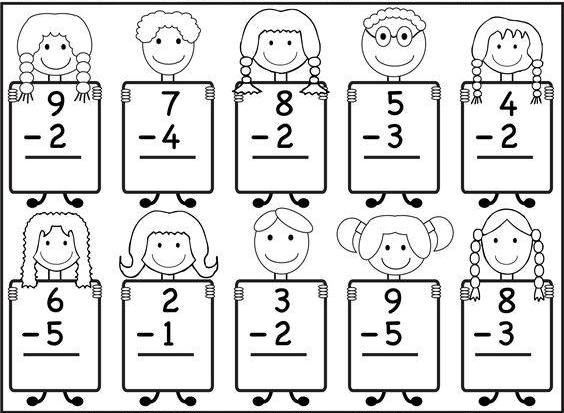 Kokioje pusėje daugiau, parašyk tinkamą ženklą (˂  =  ˃).4+3 [  ] 8-5               8+1 [  ] 10-1              6-5 [   ] 3-0               7+1 [   ] 7-55+5 [   ] 6+4             8-3 [   ] 10-5              3+4 [   ] 5+2              1+0 [   ] 8-79+ 1 [   ] 8+3            6+3 [   ] 7+2              4-0 [   ] 5+4               3+3 [   ] 4-17-2 [   ] 3+6              2+2 [   ] 6-4               7-5 [   ] 10-8              5-1 [   ] 9-5Surask ir nuspalvink: 3 – žaliai, 6 – raudonai, 8 – geltonai, 9 – oranžiniai.Nupiešk, kuo daugiau įvairių piešinėlių, panaudodamas kiekvieną  geometrinę figūrą.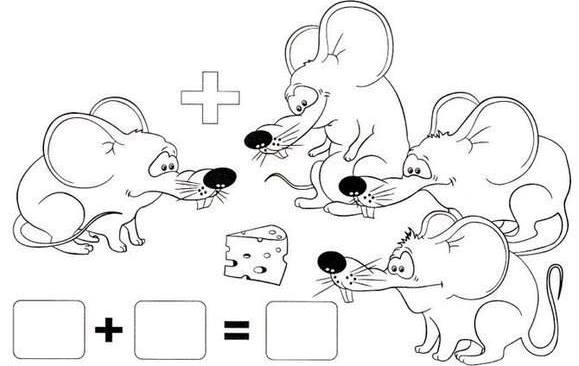 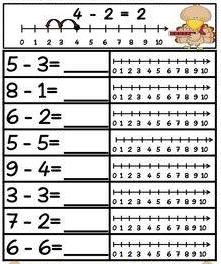 Pagalvok. Paskaičiuok. Nuspalvink.12457863126194646124dss65959596216243grg23264159599789571626126267297129126216a26729561651561g5hj1gf5j1f61b1166y48tj4ty5h1n65gh1n1gdrtergm;tlb59598565952302316fg1h65fg651x61651651a6w5e16ę4w65e1f56wae1ger116515kg498f4h8gf451b5v189456123121fdsfa212r1j212789633332558w52741963852741789456123752525fedf529152j95192vfd5915261529™452945291šųd654679fed8254£¥34376gfd491gdfgdf51245692gg6145455421tyyj21511212464787teįš98štrr46loi5498746511368p561254120525206520uyt9639x638528541445657892312cxcx45gr612451235645kjh612nkii34563€987465239635263pošųūęč9639eęė63416516544212525252559457951975149557549754961264211294597591545625625